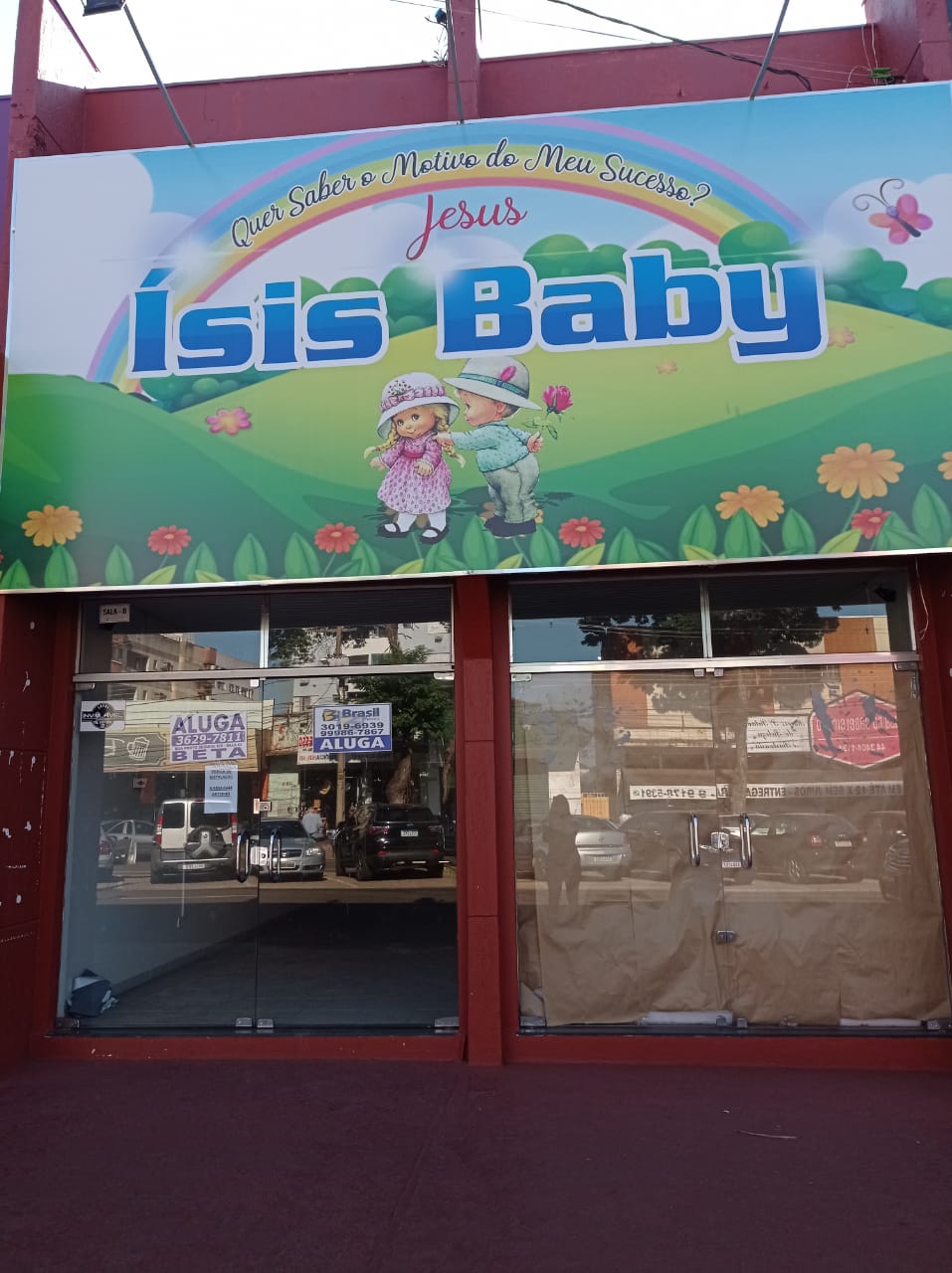 Locação - Sala comercial 90m²Avenida Maranhão n⁰291 (Prox. Loja 1 real)2 banheirosR$ 1.800,00